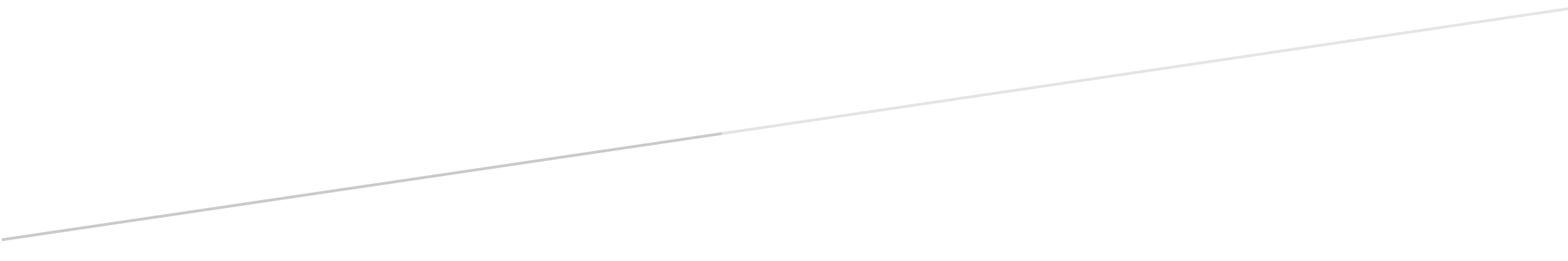 Misión y Visión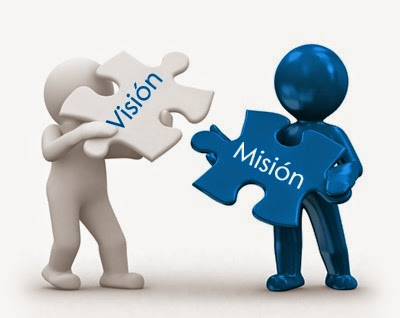 La Jefatura de Deportes, tiene como misión brindar atención y recibir solicitudes de la población Deportiva de las diferentes localidades del Municipio de Cabo Corrientes.La visión de la Jefatura de Deportes tiene como principal objetivo satisfacer las necesidades y demandas de los deportistas del municipio, siendo la instancia encargada de apoyar, coordinar todos los eventos deportivos que se lleven a cabo dentro de esta municipalidad. MetasMejorar la atención a los ciudadanos en materia deportiva.Gestionar los recursos en tiempo y forma para cumplir con las necesidades de los ciudadanos en materia deportiva.Difusión de la cultura deportiva en el municipio.Dar respuesta a cada solicitud que se presente en la jefatura.Optimizar el trabajo de las diferentes áreas del ayuntamiento.ObjetivoSer el medio de gestión para que los deportistas puedan realizar sus actividades. Actividades a RealizarAtender y brindarles el mejor servicio a los deportistasLigas deportivas en el municipio de las diferentes disciplinas.Entrenamiento a equipos de futbol de las diferentes categoría.Organigrama